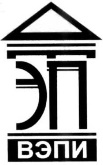 Автономная некоммерческая образовательная организациявысшего образования«Воронежский экономико-правовой институт»(АНОО ВО «ВЭПИ»)УТВЕРЖДЕНОПриказом АНОО ВО «ВЭПИ»от 19.11.2019 № 19.19.11.19.08Ректор__________С.Л. ИголкинПОЛОЖЕНИЕО научно-исследовательской работе обучающихся АНОО ВО «ВЭПИ» по образовательным программам высшего образования – программам магистратурыНастоящее Положение разработано в соответствии с Федеральным законом от 29.12.2012 № 273-ФЗ «Об образовании в Российской Федерации», приказом Минобрнауки России от 05.04.2017 № 301 «Об утверждении Порядка организации и осуществления образовательной деятельности по образовательным программам высшего образования – программам бакалавриата, программам специалитета, программам магистратуры», федеральными государственными образовательными стандартами высшего образования (высшего профессионального образования), Уставом Автономной некоммерческой образовательной организации высшего образования «Воронежский экономико-правовой институт» и другими локальными нормативными актами АНОО ВО «ВЭПИ».1. Общие положения1.1. Настоящее Положение устанавливает статус, функции и организационные параметры научно-исследовательской работы (далее – НИР) обучающихся по образовательным программам высшего образования – программам магистратуры (далее – обучающиеся), реализуемым в АНОО ВО «ВЭПИ» (далее – Институт).1.2. НИР является обязательным разделом образовательной программы подготовки магистров и направлена на формирование компетенций в соответствии с требованиями федеральных государственных образовательных стандартов и образовательных программ высшего образования – программ магистратуры, реализуемых в Институте.1.3. НИР обучающихся включает: научно-исследовательскую работу в семестре посредством участия в научно-практических конференциях, опубликования результатов научно-исследовательской работы в научных сборниках, подготовку магистерской диссертации, участие в научно-исследовательском семинаре.1.4. Содержание НИР обучающихся определяется в соответствии с образовательной программой, тематикой научных исследований выпускающей кафедры и закрепляется в программе НИР.1.5. Общее руководство НИР обучающихся осуществляет руководитель образовательной программы. Непосредственное руководство НИР обучающихся осуществляют научные руководители, назначаемые распорядительным актом Института из числа лиц, относящихся к профессорско-преподавательскому составу, имеющих ученую степень и (или) ученое звание.2. Цели и задачи научно-исследовательской работы обучающихся2.1. Цель НИР – сформировать у обучающегося навыки проведения научных исследований самостоятельно и в составе научного коллектива.2.2. В результате освоения образовательных программ высшего образования – программ магистратуры выпускники должны быть подготовлены к выполнению следующих задач НИР:2.2.1. Обобщение и критический анализ результатов, полученных отечественными и зарубежными учеными, выявление и формулирование актуальных научных проблем;2.2.2. Обоснование актуальности, теоретической и практической значимости выбранной темы научного исследования;2.2.3. Разработка плана и программы проведения научного исследования;2.2.4. Проведение самостоятельного исследования в соответствии с разработанной программой;2.2.5. Разработка теоретических моделей исследуемых процессов, явлений и объектов;2.2.6. Выбор методов и средств, разработка инструментария эмпирического исследования, сбор, обработка, анализ, оценка и интерпретация полученных результатов исследования;2.2.7. Представление результатов проведенного исследования в виде научного отчета, статьи, доклада, магистерской диссертации.2.3. Выпускающая кафедра определяет специальные требования к подготовке обучающихся по научно-исследовательской части программы. К числу специальных требований относятся:2.3.1. Владение методологией и современной проблематикой соответствующей отрасли знания;2.3.2. Знание истории развития конкретной научной проблемы, ее роли и места в изучаемом научном направлении;2.3.3. Наличие конкретных специфических знаний по научной проблеме, изучаемой обучающимися;2.3.4. Умение практически осуществлять научные исследования, применять эмпирические методы сбора и анализа информации в той или иной научной сфере, связанной с направленностью образовательной программы (темой магистерской диссертации);2.3.5. Умение работать с конкретными программными продуктами и информационными ресурсами.3. Виды и этапы выполнения и контроля научно-исследовательской работы обучающихся3.1. Институтом предусматриваются следующие виды и этапы выполнения и контроля научно-исследовательской работы обучающихся:3.1.1. Планирование научно-исследовательской работы, включающее ознакомление с тематикой исследовательских работ в данной области и выбор темы исследования, подготовку реферата по избранной теме;3.1.2. Проведение научно-исследовательской работы;3.1.3. Корректировка плана проведения научно-исследовательской работы;3.1.4. Составление отчета о научно-исследовательской работе;3.1.5. Публичная защита выполненной работы.3.2. Перечень форм НИР может быть конкретизирован и дополнен в зависимости от специфики конкретной образовательной программы. Руководитель соответствующей образовательной программы самостоятельно устанавливает обязательный посеместровый перечень форм НИР обучающихся, который является основой формирования плана НИР магистра. 3.3. Конкретные виды, формы НИР обучающихся, сроки их выполнения и отчетная документация указываются в плане НИР магистра. План разрабатывается обучающимся совместно с научным руководителем на каждый учебный год с учетом работы по семестрам.3.4. Научный руководитель контролирует процесс выполнения обучающимися НИР; информирует обучающихся о семинарах и конференциях, конкурсах научных работ, конкурсах грантов разных уровней.3.5. Руководители образовательных программ и научные руководители обучающихся могут назначать дополнительные индивидуальные и групповые консультации по НИР, посещение которых для обучающихся является добровольным.4. Научно-исследовательский семинар4.1. Основная цель научно-исследовательского семинара – формирование профессиональных компетенций, связанных с ведением научно-исследовательской деятельности посредством включения обучающихся в среду научного сообщества, реализации потребности обучающихся в изучении научно-исследовательских проблем, формирования стиля научно-исследовательской деятельности.4.2. Основными задачами научно-исследовательского семинара являются:4.2.1. Формирование у обучающихся навыков академической и научно-исследовательской работы, специфических для уровня обучения в магистратуре;4.2.2. Развитие умений ведения научной дискуссии, представления результатов исследования в различных формах устной и письменной деятельности (презентация, реферат, аналитический обзор, критическая рецензия, доклад, сообщение, выступление, научная статья обзорного, исследовательского и аналитического характера и др.).4.3. Функции научно-исследовательского семинара:4.3.1. Мотивационная: научно-исследовательский семинар способствует созданию положительного мотивационного фона научной работы обучающихся, обеспечивает реализацию их потребностей в научном самосовершенствовании, обеспечивает рост интереса к научной деятельности;4.3.2. Обучающая: научно-исследовательский семинар учит обучающихся планированию научно-исследовательской деятельности, последовательности выполнения научных проектов, формирует у них индивидуальный стиль научно-исследовательской деятельности;4.3.3. Развивающая: научно-исследовательский семинар развивает имеющиеся у обучающихся способности к выполнению научных исследований, совершенствует их когнитивные, организационные, академические умения; готовность к саморазвитию, самореализации, использованию творческого потенциала;4.3.4. Воспитывающая: научно-исследовательский семинар способствует развитию научно-исследовательской компетенции обучающихся, становлению у них совокупности знаний, умений, свойств и качеств личности, необходимых для выполнения научной деятельности;4.3.5. Управляющая: научно-исследовательский семинар обеспечивает управление деятельностью обучающихся при определении, планировании, выполнении и защите научно-исследовательских проектов, прежде всего магистерской диссертации;4.3.6. Коммуникационная: научно-исследовательский семинар способствует применению современных коммуникативных технологий для академического профессионального взаимодействия.4.4. Научно-исследовательский семинар проводится в соответствии с утвержденными учебными планами образовательных программ в течение двух семестров. Он включает контактную работу обучающихся с педагогическими работниками организации и (или) лицами, привлекаемыми организацией к реализации образовательных программ на иных условиях (далее – преподаватели) и самостоятельную работу обучающихся.4.5. Часы, отведенные для научно-исследовательского семинара, учитываются в учебной нагрузке преподавателей, участвующих в проведении данного вида занятий.4.6. Работа в научно-исследовательском семинаре является для обучающегося обязательной. 4.7. Формы работы на семинаре: 4.7.1. Проведение лекций, осуществляемых ведущими преподавателями Института, которые знакомят обучающихся с возможными направлениями научных исследований, тематикой магистерских диссертаций, процедурами организации и реализации исследовательских проектов, делятся опытом собственной исследовательской работы;4.7.2. Мастер-классы ведущих профессоров, профессионалов, работодателей, направленные на развитие готовности обучающихся к самореализации, саморазвитию, использованию творческого потенциала, определения приоритетов собственной деятельности;4.7.3. Обсуждение научных статей, монографий, результатов исследований, нормативно-правовых документов по перспективным направлениям развития науки и образования;4.7.4. Занятия по методологии и организации проведения научных исследований;4.7.5. Занятия по написанию академических и информационно-аналитических работ;4.7.6. Занятия по обучению методике ведения научных диспутов, дискуссий, презентаций и обсуждений и др.5. Текущий контроль и промежуточная аттестация по научно-исследовательской работе5.1. Текущий контроль научно-исследовательской работы осуществляется посредством контроля выполнения плана научно-исследовательской работы магистра на каждом этапе его выполнения. Для прохождения промежуточной аттестации по НИР обучающиеся должны предоставить отчет о выполнении НИР, который согласовывается с научным руководителем. К отчету прилагаются все отчетные документы, являющиеся результатом НИР обучающихся в соответствующем семестре. На каждом из видов отчетных работ должна стоять подпись научного руководителя обучающегося.5.2. Обучающийся в конце каждого периода обучения публично докладывает о результатах НИР. Отчет о выполнении НИР представляется руководителю магистерской программы для согласования за неделю до даты публичного отчета.5.3. При аттестации по результатам НИР необходимо учитывать:5.3.1. Степень самостоятельности работы обучающихся при выполнении аттестационных работ;5.3.2. Своевременность сдачи документов, необходимых для прохождения промежуточной аттестации.5.4. Промежуточную аттестацию по научно-исследовательскому семинару проводит педагогический работник профильной кафедры, проводивший научно-исследовательский семинар. Промежуточную аттестацию по научно-исследовательской работе проводит научный руководитель.5.5. Промежуточная аттестация устанавливается в форме зачета, который проводится по системе оценок «зачтено» и «не зачтено». 5.6. Промежуточная аттестация по научно-исследовательской работе проводится по критерию выполнения плана научно-исследовательской работы и приобретения студентом требуемых знаний, умений, навыков и компетенций и следующим показателям оценивания: 5.6.1. Оценка «зачтено» выставляется, если выполнение плана научно-исследовательской работы позволило студенту приобрести все требуемые знания, умения, навыки и компетенции в соответствии с образовательной программой, а в процессе защиты отчета недостатков не было обнаружено или обнаружены несущественные недостатки; 5.6.2. Оценка «не зачтено» выставляется, если выполнение плана научно-исследовательской работы не позволило студенту приобрести все требуемые знания, умения, навыки и компетенции в соответствии с образовательной программой, а равно, если указанный план не был выполнен, в процессе защиты отчета были обнаружены существенные недостатки.5.7. Выполнение плана научно-исследовательской работы при проведении промежуточной аттестации по научно-исследовательскому семинару оценивается только в части, связанной с указанным семинаром: 5.7.1. Оценка «зачтено» является положительной, а студенты, ее получившие, считаются успешно прошедшими аттестационное испытание. 5.7.2. Оценка «не зачтено» является неудовлетворительной (отрицательной), а студенты, ее получившие, считаются не прошедшими аттестационное испытание.Начальник методического отделаучебно-методического управления 	Д.Н. Пьянников